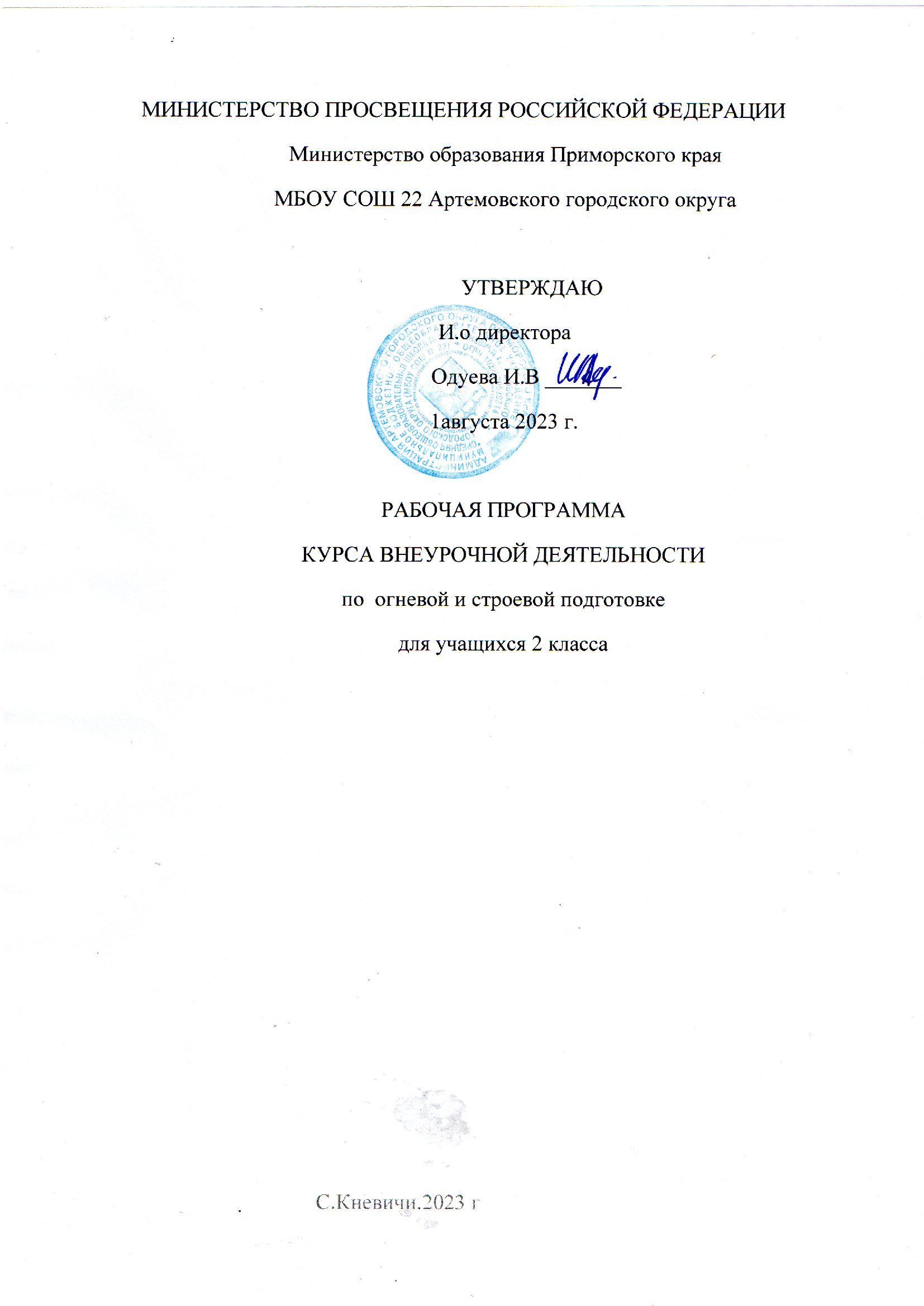 ПОЯСНИТЕЛЬНАЯ ЗАПИСКАПрограмма направлена на развитие у учащихся умения правильно, реалистично оценивать свои результаты и возможности в той или иной сфере деятельности, на повышение уровня принятия себя, поддержки благоприятного представления о себе, своей способности к саморазвитию 
и самосовершенствованию. В рамках программы мы имеем возможность воздействовать на становление Реализуемые задачи программы выступают вне содержания того или иного учебного предмета, усвоенных ранее умений и навыков.Программа рассчитана на 1 учебный год (4 четверти) для всех учащихся В ходе наблюдений 
и проведения психолого-педагогической диагностики будут определяться нахимовцы, требующие контроля и проведения индивидуальной работы. Мероприятия по программе адаптации проводятся воспитателями 
и классными руководителями, чередуя с классными часами по программе профориентации «Профессия Родину защищать». Занятия психолого-педагогического сопровождения осуществляются еженедельно. Нормативно-правовые документы.•  Всеобщая декларация прав человека (1948 г.).•  Конвенция о правах ребенка (1989 г.).•  Конституция Российской Федерации.• Закон РФ «Об образовании в Российской Федерации» № 273-ФЗ 
от 2012 года.• Закон РФ «Об основных гарантиях прав ребенка в Российской Федерации» № 103-ФЗ от 2000 года.•  Распоряжение Правительства Российской Федерации «Стратегия развития воспитания в Российской Федерации на период до 2025 года» 
№ 996-р от 29.05.2015г.•  Федеральный государственный образовательный стандарт основного общего образования (ФГОС ООО).•  Концепция духовно-нравственного развития и воспитания личности гражданина России (А. Я. Данилюк, А. М. Кондаков, В. А. Тишков).•..Приказ Министра обороны РФ от 21.07.2014г. № 515 
«Об утверждении Порядка организации и осуществления образовательной деятельности в федеральных государственных образовательных организациях со специальными наименованиями «президентское кадетское училище», «суворовское военное училище», «нахимовское военно-морское училище», «кадетский (морской кадетский) корпус» • Методические рекомендации по организации и проведению профессионально-психологического сопровождения обучающихся Суворовских военных, Нахимовского военно-морского, Московского военно-музыкального училищ и кадетских корпусов Министерства обороны Российской Федерации в ходе образовательного процесса. 2009 год.Цель программы: оказание комплексной помощи и поддержки воспитанников в успешной адаптации на первом этапе обучения Задачи программы:•…включить поступивших в специализированный класс учащихся  в систему  распорядка; •…выявить индивидуальные психолого-педагогические особенности нахимовцев;•..сформировать устойчивую мотивацию учащихся к обучению;• развить у учащихся навыки саморегуляции, чувство уверенности 
в себе и в собственных силах с опорой  на внутренние резервы;• развить у воспитанников социальные навыки, необходимые для конструктивного и ответственного поведения в обществе; • воспитать у учащихся чувство патриотизма, долга, гордость 
за принадлежность к России и нахимовскому братству; •..создать условия для реализации выявленного творческого потенциала воспитанников в учебной и повседневной деятельности; • развить у воспитанников эстетические чувства;•..привить воспитанникам экологическую культуру, культуру здорового и безопасного образа жизни;• развить у воспитанников деловые и организаторские качества. Ожидаемые результаты уучащихся:УЧАЩИЕСЯ;•….владеют знаниями о своих индивидуальных личностных особенностях;•….оценивают результативность своей учебной деятельности, стремятся получать новые знания;•….соотносят свои силы с задачами разной трудности и с требованиями окружающих;•….владеют навыками конструктивного взаимодействия, эффективного подчинения и управления, приемами саморегуляции;•….принимают участие в общественно значимой и творческой деятельности взвода; •  аргументированно излагают собственное мнение и гражданскую позицию;•    руководствуются навыками и привычками нравственного поведения в повседневной жизни;•    видят и ценят прекрасное в окружающем мире;•    ведут здоровый образ жизни.Критерии оценки результативности программы:• формирование ценностно-смысловых основ самоопределения 
и нравственного поведения воспитанников;•...определение своих индивидуальных качеств личности воспитанниками;•  повышение уровня мотивации и осознанности профессионального выбора учащегося;•...положительная динамика адаптационных возможностей 
и стрессоустойчивости воспитанников;•   достаточный уровень саморегуляции поведения воспитанников;•   повышение интеллектуального уровня учащихся и положительная успеваемость;•...повышение самостоятельности нахимовца при выполнении 
им учебных заданий;• умение младшими подростками выстраивать и поддерживать конструктивные отношения со сверстниками и взрослыми;•…положительное отношение у воспитанников к классу, преподавателям, сверстникам и самому себе.Оценка результативности программы основывается на основе мониторинга полученных знаний, в ходе которого используются следующие методики :•   Диагностика нравственной самооценки Л.Н. Колмогорцева.•   Диагностика уровня воспитанности нахимовцев Н.П. Капустина.• Методика «Стратегии семейного воспитания» С.С. Степанова 
в модификации И.И. Махониной.•    Методика «Восприятие семейных отношений» Р. Жиля.•    Тест «Я-лидер» А.Н. Лутошкин.•    Методика изучения мотивации (М.И. Лукьянова, Н.В. Калинина).•    Социометрия Дж. Морено.•    Тест «Дерево» Д. Лампен.•  Анкета оценки нервно-психической устойчивости «Прогноз-2» 
В.Ю. Рыбников.•    Методика цветовых метафор И.Л. Соломина.ТЕМАТИЧЕСКОЕ ПЛАНИРОВАНИЕЛитератураАвидон И., Гончукова О. Сто разминок, которые украсят ваш тренинг. – СПб., 2007.Адаир Д. Психология лидерства. – М., 2005.Алферов А.Д. Психология развития школьников. – Ростов-на-Дону, 2000.Ананьев В.А. Практикум по психологии здоровья. Методическое пособие по первичной специфической и неспецифической профилактике. СПб., 2007.Антропова М.В., Глухова Р.И., Ефимова С.П. Родителям о здоровье школьников. – М., 2011.Антропова М.В., Кузнецова Л.М., Параничева Т.М. Режим дня школьника. – М., 2003.Битянова М.Р. Система развивающей работы школьного психолога. – М., 2005.Болотова А.К., Молчанова О.Н. Психология развития и возрастная психология: Учебное пособие. – М., 2012.Вачков И.В., Дерябо С.Д. Окна в мир тренинга. Методологические основы субъектного подхода к групповой работе. – СПб., 2004.Волков Б. С., Волкова Н. В. Возрастная психология: учеб. пособие для вузов. М., 2008.Воскобойников В.М. Как определить и развить способности ребенка. СПб., 1996. Гиппенрейтер Ю.Б. Общаться с ребенком. Как? М., 1997. Грецов А.Г. Тренинг общения для подростков. – СПб., 2005.Грецов А.Г. Тренинг уверенного поведения для подростков. – СПб., 2007.Данилюк А.Я., Кондаков А.М., Тишков В.А. концепция духовно – нравственного развития и воспитания личности гражданина России - М., 2009.Кипнис М. Тренинг коммуникации. – М., 2004.Кипнис М. Тренинг креативности. – М., 2004.Кипнис М. Тренинг лидерства. – М., 2004.Колесов Д.В., Мягков И.Ф. Учителю о психологии и физиологии подростка. – М., 2009.Коляда М.Г. Шпаргалка для родителей. Донецк, 1998. Лагодина Е.Н. Проблемы нравственного воспитания детей в России. – М., 2006.Лидерс А.Г. Психологический тренинг с подростками. М., 2001.Майерс Д. Социальная психология. Интенсивный курс./пер. З.Засимчук. – СПб., 2013.Макаренко А.С. Лекции о воспитании детей. – Соч. В 7-ми т. М., 1979.Методики социально-психологической диагностики личности 
и группы. – М., 1990.Мухина В. С. Возрастная психология: феноменология развития, детство, отрочество: учеб. для студ. вузов. 7-е изд., стереотип. М., 2002.Обухова Л. Ф. Возрастная психология. учеб. пособие. М., 2000.Практическая психодиагностика. Методики и тесты. Учебное пособие/Редактор-составитель ДЛ. Райгородский. – Самара. 1998.Практическая психология образования; Учебное пособие 4-е изд. / под ред. И.В. Дубровиной. – СПб., 2004.Психология развития: Учеб. для студ. вузов/ под ред. Т. Д. Марцинковской . - 4-е изд., перераб. и доп. – М., 2008.Родионов В.А. Психология здоровья школьников. Лекции 1-4 – М., 2008.Румянцева П.В. Школьная тревожность: диагностика, коррекция, развитие. – СПб., 2004.Санитарно-эпидемиологические правила и нормативы СанПиН 2.4.2821-10.Смекалова Е.М. Школа лидерства: Методические рекомендации. –          М., 2006.Смирнова Е.Е. Познаю себя и учусь управлять собой. Программа уроков психологии для младших подростков (10-12 лет). – СПб., 2007.Снайдер Д. Практическая психология для подростков, или Как найти свое место в жизни. М., 2000.Соколов Д.К. Каким быть подростку. – М., 2012.Сосова, Н.Л. В пятый класс – в первый раз: пособие по профилактике        и коррекции школьных проблем учеников 10–11 лет. – СПб., 2001. Презентация – www.myshared.ruХарламов И.Ф. Нравственное воспитание школьников: Пособие для классных руководителей. – М., 2003.Хрестоматия по педагогической психологии. М., 1995.Цукерман, Г.А. Десяти-, двенадцатилетние школьники: «ничья земля»       в возрастной психологии // Вопросы психологии, 1998. – № 3. – www.voppsy.ru.Цукерман, Г.А. Десяти-двенадцатилетние школьники: «ничья земля»        в возрастной психологии // Вопросы психологии, 1998. – № 3. – www.voppsy.ru.Цукерман, Г/Л., Мастеров, Б.М. Психология саморазвития: задача для подростков и их педагогов: пособие. – М., 1995.Шурухт С. М. Подростковый возраст: развитие креативности, самосознания, эмоций, коммуникации и ответственности. – СПб., 2006.Фопель К. Энергия паузы. М., 2003.Фопель К. Как научить детей сотрудничать? Психологические игры           и упражнения. – М., 2000.Фопель К. Сплоченность и толерантность в группе. Психологические игры и упражнения. Пер. с нем. - М., 2002.Ялом И. Теория и практика групповой психотерапии. – СПб., 2000.МероприятияТема (содержание)Разделение коллектива Знакомство воспитанников с коллективом взвода распределение по , отделениям, Инструктаж по технике безопасности1.Инструкция № 1 по охране труда для обучающихся (вводный инструктаж).Правила ношения формы одежды и подгонка обмундирования1.Правила ношения военной формы одежды. Виды формы одежды у учащихся.Строевые занятия1. Строевая стойка. Основные положения С У ,2. Повороты на месте.3.Движение строевым шагом.4.Отдание воинского приветствия на месте и в движении.5.Выход из строя, подход к начальнику.6.Действия отделения в развернутом строю.7.Действия отделения в походном строю.8. Перестроение отделения.9. Отдание воинского приветствия.10.Действия взвода в развернутом строю.11.Действия взвода в походном строю.Огневая подготовка1 Т/б при обращении с оружием2.Основы баллистики. Прицеливание3 Мишени,прицельная планка 4 Спуск                                                                                        I этап (1 четверть)I этап (1 четверть)I этап (1 четверть)I этап (1 четверть)часычасы Инструктаж по т/б                                         1 Инструктаж по т/б                                         1 Инструктаж по т/б                                         1 Инструктаж по т/б                                         1Правила ношения военной форыВиды формы одежды у учащихся11Движение строевым шагом1Правила ношения военной форыВиды формы одежды у учащихся11Движение строевым шагом1Основные положения С У ВС РФСтроевая стойка11Отдание воинского  приветствия1Основные положения С У ВС РФСтроевая стойка11Отдание воинского приветствия1Повороты на местеПовороты на месте11Выход из строя,подход к начальнику1Повороты на местеПовороты на месте11Выход из строя,подходДвижение строевым шагомДвижение строевым щагом11Действияотделения в строюДействие отделения в строю11II этап (2 четверть)II этап (2 четверть)II этап (2 четверть)II этап (2 четверть)Т/Б при обращении с оружиемчасычасыТ/Б в тире1Тренировки :1Т/Б в тире1Прицеливание1Основы баллистики1Спуск1Основы баллистики1Прицеливание1Прицеливание;1Спуск1Прицеливание;1Пехотное стрелковое оружие1Лежа,С коленастоя111Автомат КалашниковаНазначение,устройствоНеполная разборка и сборка111Мишени                                                          1Мишени                                                          1III этап (3 четверть)III этап (3 четверть)III этап (3 четверть)III этап (3 четверть)часычасыСтроевые приемы на месте:Повороты Налево                  Направо                  кругом1111Отдание воинского приветствия1Строевые приемы на месте:Повороты Налево                  Направо                  кругом1111Отдание воинского приветствия1Строевые приемы на месте:Повороты Налево                  Направо                  кругом1111Повороты в движении1Строевая стойка1Повороты в движении1Строевая стойка1Выход из строя1Строевая стойка1Выход из строя1Движение строевым шагомДвижение строевым шагомДвижение строевым шагом111Движение строевым шагомДвижение строевым шагомДвижение строевым шагом111Действия в составе отделенияДействия в составе отделения11IV этап (4 четверть)IV этап (4 четверть)IV этап (4 четверть)IV этап (4 четверть)часычасыОгневая подготовка1Соревнования по разборке и сборке автомата1Неполная разборка и сборка автомата1Соревнования 1Неполная разборка и сборка автомата1Соревнования по стрельбе1Неполная разборка и сборка автомата1Соревнования по стрельбе1Неполная разборка и сборка автомата1Пистолет .соревнования1Назначение и устройство ручных гранат11Пистолет .соревнования1Приемы стрельбы из пневматической    винтовки                                                        1Приемы стрельбы из винтовки                    1Приемы стрельбы из пневматической    винтовки                                                        1Приемы стрельбы из винтовки                    1Итоги первого года обученияНаграждение 1Приемы стрельбы из пистолета1.